		UNIVERSIDADE FEDERAL DO MARANHÃO                 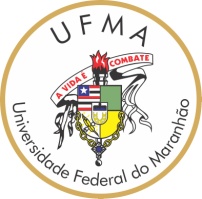 CENTRO DE CIÊNCIAS EXATAS E TECNOLÓGICA                        COORDENADORIA DO CURSO DE QUÍMICA BACHARELADODocumentos necessários:Histórico escolar devidamente carimbado e assinadoEmentas das disciplinas quando de outra IES, devidamente carimbado.NOME DO(A) ESTUDANTENOME DO(A) ESTUDANTENOME DO(A) ESTUDANTENOME DO(A) ESTUDANTENOME DO(A) ESTUDANTENOME DO(A) ESTUDANTENOME DO(A) ESTUDANTENOME DO(A) ESTUDANTENOME DO(A) ESTUDANTENOME DO(A) ESTUDANTENOME DO(A) ESTUDANTENOME DO(A) ESTUDANTENOME DO(A) ESTUDANTENOME DO(A) ESTUDANTENOME DO(A) ESTUDANTENOME DO(A) ESTUDANTENOME DO(A) ESTUDANTENOME DO(A) ESTUDANTENOME DO(A) ESTUDANTENOME DO(A) ESTUDANTENOME DO(A) ESTUDANTECÓDIGOCÓDIGOCÓDIGOCÓDIGOCÓDIGOCÓDIGOCÓDIGOCÓDIGOCÓDIGOCÓDIGOCÓDIGOCÓDIGOIlmo(a). Sr(a). Coordenador(a),Nos termos da legislação pertinente desta Universidade, solicito a V.Sa. a análise da(s) disciplina(s) abaixo, para aproveitamento de estudo, anexando os documentos necessários:São Luís, ___/___/____                                                                                     No  Celular                                              Assinatura do(a) EstudanteIlmo(a). Sr(a). Coordenador(a),Nos termos da legislação pertinente desta Universidade, solicito a V.Sa. a análise da(s) disciplina(s) abaixo, para aproveitamento de estudo, anexando os documentos necessários:São Luís, ___/___/____                                                                                     No  Celular                                              Assinatura do(a) EstudanteIlmo(a). Sr(a). Coordenador(a),Nos termos da legislação pertinente desta Universidade, solicito a V.Sa. a análise da(s) disciplina(s) abaixo, para aproveitamento de estudo, anexando os documentos necessários:São Luís, ___/___/____                                                                                     No  Celular                                              Assinatura do(a) EstudanteIlmo(a). Sr(a). Coordenador(a),Nos termos da legislação pertinente desta Universidade, solicito a V.Sa. a análise da(s) disciplina(s) abaixo, para aproveitamento de estudo, anexando os documentos necessários:São Luís, ___/___/____                                                                                     No  Celular                                              Assinatura do(a) EstudanteIlmo(a). Sr(a). Coordenador(a),Nos termos da legislação pertinente desta Universidade, solicito a V.Sa. a análise da(s) disciplina(s) abaixo, para aproveitamento de estudo, anexando os documentos necessários:São Luís, ___/___/____                                                                                     No  Celular                                              Assinatura do(a) EstudanteIlmo(a). Sr(a). Coordenador(a),Nos termos da legislação pertinente desta Universidade, solicito a V.Sa. a análise da(s) disciplina(s) abaixo, para aproveitamento de estudo, anexando os documentos necessários:São Luís, ___/___/____                                                                                     No  Celular                                              Assinatura do(a) EstudanteIlmo(a). Sr(a). Coordenador(a),Nos termos da legislação pertinente desta Universidade, solicito a V.Sa. a análise da(s) disciplina(s) abaixo, para aproveitamento de estudo, anexando os documentos necessários:São Luís, ___/___/____                                                                                     No  Celular                                              Assinatura do(a) EstudanteIlmo(a). Sr(a). Coordenador(a),Nos termos da legislação pertinente desta Universidade, solicito a V.Sa. a análise da(s) disciplina(s) abaixo, para aproveitamento de estudo, anexando os documentos necessários:São Luís, ___/___/____                                                                                     No  Celular                                              Assinatura do(a) EstudanteIlmo(a). Sr(a). Coordenador(a),Nos termos da legislação pertinente desta Universidade, solicito a V.Sa. a análise da(s) disciplina(s) abaixo, para aproveitamento de estudo, anexando os documentos necessários:São Luís, ___/___/____                                                                                     No  Celular                                              Assinatura do(a) EstudanteIlmo(a). Sr(a). Coordenador(a),Nos termos da legislação pertinente desta Universidade, solicito a V.Sa. a análise da(s) disciplina(s) abaixo, para aproveitamento de estudo, anexando os documentos necessários:São Luís, ___/___/____                                                                                     No  Celular                                              Assinatura do(a) EstudanteIlmo(a). Sr(a). Coordenador(a),Nos termos da legislação pertinente desta Universidade, solicito a V.Sa. a análise da(s) disciplina(s) abaixo, para aproveitamento de estudo, anexando os documentos necessários:São Luís, ___/___/____                                                                                     No  Celular                                              Assinatura do(a) EstudanteIlmo(a). Sr(a). Coordenador(a),Nos termos da legislação pertinente desta Universidade, solicito a V.Sa. a análise da(s) disciplina(s) abaixo, para aproveitamento de estudo, anexando os documentos necessários:São Luís, ___/___/____                                                                                     No  Celular                                              Assinatura do(a) EstudanteIlmo(a). Sr(a). Coordenador(a),Nos termos da legislação pertinente desta Universidade, solicito a V.Sa. a análise da(s) disciplina(s) abaixo, para aproveitamento de estudo, anexando os documentos necessários:São Luís, ___/___/____                                                                                     No  Celular                                              Assinatura do(a) EstudanteIlmo(a). Sr(a). Coordenador(a),Nos termos da legislação pertinente desta Universidade, solicito a V.Sa. a análise da(s) disciplina(s) abaixo, para aproveitamento de estudo, anexando os documentos necessários:São Luís, ___/___/____                                                                                     No  Celular                                              Assinatura do(a) EstudanteIlmo(a). Sr(a). Coordenador(a),Nos termos da legislação pertinente desta Universidade, solicito a V.Sa. a análise da(s) disciplina(s) abaixo, para aproveitamento de estudo, anexando os documentos necessários:São Luís, ___/___/____                                                                                     No  Celular                                              Assinatura do(a) EstudanteIlmo(a). Sr(a). Coordenador(a),Nos termos da legislação pertinente desta Universidade, solicito a V.Sa. a análise da(s) disciplina(s) abaixo, para aproveitamento de estudo, anexando os documentos necessários:São Luís, ___/___/____                                                                                     No  Celular                                              Assinatura do(a) EstudanteIlmo(a). Sr(a). Coordenador(a),Nos termos da legislação pertinente desta Universidade, solicito a V.Sa. a análise da(s) disciplina(s) abaixo, para aproveitamento de estudo, anexando os documentos necessários:São Luís, ___/___/____                                                                                     No  Celular                                              Assinatura do(a) EstudanteIlmo(a). Sr(a). Coordenador(a),Nos termos da legislação pertinente desta Universidade, solicito a V.Sa. a análise da(s) disciplina(s) abaixo, para aproveitamento de estudo, anexando os documentos necessários:São Luís, ___/___/____                                                                                     No  Celular                                              Assinatura do(a) EstudanteIlmo(a). Sr(a). Coordenador(a),Nos termos da legislação pertinente desta Universidade, solicito a V.Sa. a análise da(s) disciplina(s) abaixo, para aproveitamento de estudo, anexando os documentos necessários:São Luís, ___/___/____                                                                                     No  Celular                                              Assinatura do(a) EstudanteIlmo(a). Sr(a). Coordenador(a),Nos termos da legislação pertinente desta Universidade, solicito a V.Sa. a análise da(s) disciplina(s) abaixo, para aproveitamento de estudo, anexando os documentos necessários:São Luís, ___/___/____                                                                                     No  Celular                                              Assinatura do(a) EstudanteIlmo(a). Sr(a). Coordenador(a),Nos termos da legislação pertinente desta Universidade, solicito a V.Sa. a análise da(s) disciplina(s) abaixo, para aproveitamento de estudo, anexando os documentos necessários:São Luís, ___/___/____                                                                                     No  Celular                                              Assinatura do(a) EstudanteIlmo(a). Sr(a). Coordenador(a),Nos termos da legislação pertinente desta Universidade, solicito a V.Sa. a análise da(s) disciplina(s) abaixo, para aproveitamento de estudo, anexando os documentos necessários:São Luís, ___/___/____                                                                                     No  Celular                                              Assinatura do(a) EstudanteIlmo(a). Sr(a). Coordenador(a),Nos termos da legislação pertinente desta Universidade, solicito a V.Sa. a análise da(s) disciplina(s) abaixo, para aproveitamento de estudo, anexando os documentos necessários:São Luís, ___/___/____                                                                                     No  Celular                                              Assinatura do(a) EstudanteIlmo(a). Sr(a). Coordenador(a),Nos termos da legislação pertinente desta Universidade, solicito a V.Sa. a análise da(s) disciplina(s) abaixo, para aproveitamento de estudo, anexando os documentos necessários:São Luís, ___/___/____                                                                                     No  Celular                                              Assinatura do(a) EstudanteIlmo(a). Sr(a). Coordenador(a),Nos termos da legislação pertinente desta Universidade, solicito a V.Sa. a análise da(s) disciplina(s) abaixo, para aproveitamento de estudo, anexando os documentos necessários:São Luís, ___/___/____                                                                                     No  Celular                                              Assinatura do(a) EstudanteIlmo(a). Sr(a). Coordenador(a),Nos termos da legislação pertinente desta Universidade, solicito a V.Sa. a análise da(s) disciplina(s) abaixo, para aproveitamento de estudo, anexando os documentos necessários:São Luís, ___/___/____                                                                                     No  Celular                                              Assinatura do(a) EstudanteIlmo(a). Sr(a). Coordenador(a),Nos termos da legislação pertinente desta Universidade, solicito a V.Sa. a análise da(s) disciplina(s) abaixo, para aproveitamento de estudo, anexando os documentos necessários:São Luís, ___/___/____                                                                                     No  Celular                                              Assinatura do(a) EstudanteIlmo(a). Sr(a). Coordenador(a),Nos termos da legislação pertinente desta Universidade, solicito a V.Sa. a análise da(s) disciplina(s) abaixo, para aproveitamento de estudo, anexando os documentos necessários:São Luís, ___/___/____                                                                                     No  Celular                                              Assinatura do(a) EstudanteIlmo(a). Sr(a). Coordenador(a),Nos termos da legislação pertinente desta Universidade, solicito a V.Sa. a análise da(s) disciplina(s) abaixo, para aproveitamento de estudo, anexando os documentos necessários:São Luís, ___/___/____                                                                                     No  Celular                                              Assinatura do(a) EstudanteIlmo(a). Sr(a). Coordenador(a),Nos termos da legislação pertinente desta Universidade, solicito a V.Sa. a análise da(s) disciplina(s) abaixo, para aproveitamento de estudo, anexando os documentos necessários:São Luís, ___/___/____                                                                                     No  Celular                                              Assinatura do(a) EstudanteIlmo(a). Sr(a). Coordenador(a),Nos termos da legislação pertinente desta Universidade, solicito a V.Sa. a análise da(s) disciplina(s) abaixo, para aproveitamento de estudo, anexando os documentos necessários:São Luís, ___/___/____                                                                                     No  Celular                                              Assinatura do(a) EstudanteIlmo(a). Sr(a). Coordenador(a),Nos termos da legislação pertinente desta Universidade, solicito a V.Sa. a análise da(s) disciplina(s) abaixo, para aproveitamento de estudo, anexando os documentos necessários:São Luís, ___/___/____                                                                                     No  Celular                                              Assinatura do(a) EstudanteIlmo(a). Sr(a). Coordenador(a),Nos termos da legislação pertinente desta Universidade, solicito a V.Sa. a análise da(s) disciplina(s) abaixo, para aproveitamento de estudo, anexando os documentos necessários:São Luís, ___/___/____                                                                                     No  Celular                                              Assinatura do(a) Estudante   APROVEITAMENTO DE ESTUDOS    APROVEITAMENTO DE ESTUDOS    APROVEITAMENTO DE ESTUDOS    APROVEITAMENTO DE ESTUDOS    APROVEITAMENTO DE ESTUDOS    APROVEITAMENTO DE ESTUDOS    APROVEITAMENTO DE ESTUDOS    APROVEITAMENTO DE ESTUDOS    APROVEITAMENTO DE ESTUDOS    APROVEITAMENTO DE ESTUDOS    APROVEITAMENTO DE ESTUDOS    APROVEITAMENTO DE ESTUDOS    APROVEITAMENTO DE ESTUDOS    APROVEITAMENTO DE ESTUDOS    APROVEITAMENTO DE ESTUDOS    APROVEITAMENTO DE ESTUDOS    APROVEITAMENTO DE ESTUDOS    APROVEITAMENTO DE ESTUDOS    APROVEITAMENTO DE ESTUDOS    APROVEITAMENTO DE ESTUDOS    APROVEITAMENTO DE ESTUDOS    APROVEITAMENTO DE ESTUDOS    APROVEITAMENTO DE ESTUDOS    APROVEITAMENTO DE ESTUDOS    APROVEITAMENTO DE ESTUDOS    APROVEITAMENTO DE ESTUDOS    APROVEITAMENTO DE ESTUDOS    APROVEITAMENTO DE ESTUDOS    APROVEITAMENTO DE ESTUDOS    APROVEITAMENTO DE ESTUDOS    APROVEITAMENTO DE ESTUDOS    APROVEITAMENTO DE ESTUDOS    APROVEITAMENTO DE ESTUDOS Disciplina/OrigemDisciplina/OrigemDisciplina/OrigemDisciplina/OrigemDisciplina/OrigemDisciplina/OrigemDisciplina/OrigemDisciplina/UFMADisciplina/UFMADisciplina/UFMADisciplina/UFMADisciplina/UFMADisciplina/UFMADisciplina/UFMADisciplina/UFMADisciplina/UFMACódigo/UFMACódigo/UFMACódigo/UFMACódigo/UFMACódigo/UFMACódigo/UFMAMédiaMédiaMédiaMédiaCONCEDIDOCONCEDIDOCONCEDIDOCONCEDIDOCONCEDIDOCONCEDIDOCONCEDIDOSim(   )  Não(   )Sim(   )  Não(   )Sim(   )  Não(   )Sim(   )  Não(   )Sim(   )  Não(   )Sim(   )  Não(   )Sim(   )  Não(   )Sim(   )  Não(   )Sim(   )  Não(   )Sim(   )  Não(   )Sim(   )  Não(   )Sim(   )  Não(   )Sim(   )  Não(   )Sim(   )  Não(   )Sim(   )  Não(   )Sim(   )  Não(   )Sim(   )  Não(   )Sim(   )  Não(   )Sim(   )  Não(   )Sim(   )  Não(   )Sim(   )  Não(   )Sim(   )  Não(   )Sim(   )  Não(   )Sim(   )  Não(   )Sim(   )  Não(   )Sim(   )  Não(   )Sim(   )  Não(   )Sim(   )  Não(   )Sim(   )  Não(   )Sim(   )  Não(   )Sim(   )  Não(   )Sim(   )  Não(   )Sim(   )  Não(   )Sim(   )  Não(   )Sim(   )  Não(   )Sim(   )  Não(   )Sim(   )  Não(   )Sim(   )  Não(   )Sim(   )  Não(   )Sim(   )  Não(   )Sim(   )  Não(   )Sim(   )  Não(   )Sim(   )  Não(   )Sim(   )  Não(   )Sim(   )  Não(   )Sim(   )  Não(   )Sim(   )  Não(   )Sim(   )  Não(   )Sim(   )  Não(   )Sim(   )  Não(   )Sim(   )  Não(   )Sim(   )  Não(   )Sim(   )  Não(   )Sim(   )  Não(   )Sim(   )  Não(   )Sim(   )  Não(   ) As disciplinas assinaladas positivamente no quadro acima tiveram o Aproveitamento de Estudos concedido, Em: ____/_____/______.                               _____________________________________                                                                                            Presidente do Colegiado do Curso As disciplinas assinaladas positivamente no quadro acima tiveram o Aproveitamento de Estudos concedido, Em: ____/_____/______.                               _____________________________________                                                                                            Presidente do Colegiado do Curso As disciplinas assinaladas positivamente no quadro acima tiveram o Aproveitamento de Estudos concedido, Em: ____/_____/______.                               _____________________________________                                                                                            Presidente do Colegiado do Curso As disciplinas assinaladas positivamente no quadro acima tiveram o Aproveitamento de Estudos concedido, Em: ____/_____/______.                               _____________________________________                                                                                            Presidente do Colegiado do Curso As disciplinas assinaladas positivamente no quadro acima tiveram o Aproveitamento de Estudos concedido, Em: ____/_____/______.                               _____________________________________                                                                                            Presidente do Colegiado do Curso As disciplinas assinaladas positivamente no quadro acima tiveram o Aproveitamento de Estudos concedido, Em: ____/_____/______.                               _____________________________________                                                                                            Presidente do Colegiado do Curso As disciplinas assinaladas positivamente no quadro acima tiveram o Aproveitamento de Estudos concedido, Em: ____/_____/______.                               _____________________________________                                                                                            Presidente do Colegiado do Curso As disciplinas assinaladas positivamente no quadro acima tiveram o Aproveitamento de Estudos concedido, Em: ____/_____/______.                               _____________________________________                                                                                            Presidente do Colegiado do Curso As disciplinas assinaladas positivamente no quadro acima tiveram o Aproveitamento de Estudos concedido, Em: ____/_____/______.                               _____________________________________                                                                                            Presidente do Colegiado do Curso As disciplinas assinaladas positivamente no quadro acima tiveram o Aproveitamento de Estudos concedido, Em: ____/_____/______.                               _____________________________________                                                                                            Presidente do Colegiado do Curso As disciplinas assinaladas positivamente no quadro acima tiveram o Aproveitamento de Estudos concedido, Em: ____/_____/______.                               _____________________________________                                                                                            Presidente do Colegiado do Curso As disciplinas assinaladas positivamente no quadro acima tiveram o Aproveitamento de Estudos concedido, Em: ____/_____/______.                               _____________________________________                                                                                            Presidente do Colegiado do Curso As disciplinas assinaladas positivamente no quadro acima tiveram o Aproveitamento de Estudos concedido, Em: ____/_____/______.                               _____________________________________                                                                                            Presidente do Colegiado do Curso As disciplinas assinaladas positivamente no quadro acima tiveram o Aproveitamento de Estudos concedido, Em: ____/_____/______.                               _____________________________________                                                                                            Presidente do Colegiado do Curso As disciplinas assinaladas positivamente no quadro acima tiveram o Aproveitamento de Estudos concedido, Em: ____/_____/______.                               _____________________________________                                                                                            Presidente do Colegiado do Curso As disciplinas assinaladas positivamente no quadro acima tiveram o Aproveitamento de Estudos concedido, Em: ____/_____/______.                               _____________________________________                                                                                            Presidente do Colegiado do Curso As disciplinas assinaladas positivamente no quadro acima tiveram o Aproveitamento de Estudos concedido, Em: ____/_____/______.                               _____________________________________                                                                                            Presidente do Colegiado do Curso As disciplinas assinaladas positivamente no quadro acima tiveram o Aproveitamento de Estudos concedido, Em: ____/_____/______.                               _____________________________________                                                                                            Presidente do Colegiado do Curso As disciplinas assinaladas positivamente no quadro acima tiveram o Aproveitamento de Estudos concedido, Em: ____/_____/______.                               _____________________________________                                                                                            Presidente do Colegiado do Curso As disciplinas assinaladas positivamente no quadro acima tiveram o Aproveitamento de Estudos concedido, Em: ____/_____/______.                               _____________________________________                                                                                            Presidente do Colegiado do Curso As disciplinas assinaladas positivamente no quadro acima tiveram o Aproveitamento de Estudos concedido, Em: ____/_____/______.                               _____________________________________                                                                                            Presidente do Colegiado do Curso As disciplinas assinaladas positivamente no quadro acima tiveram o Aproveitamento de Estudos concedido, Em: ____/_____/______.                               _____________________________________                                                                                            Presidente do Colegiado do Curso As disciplinas assinaladas positivamente no quadro acima tiveram o Aproveitamento de Estudos concedido, Em: ____/_____/______.                               _____________________________________                                                                                            Presidente do Colegiado do Curso As disciplinas assinaladas positivamente no quadro acima tiveram o Aproveitamento de Estudos concedido, Em: ____/_____/______.                               _____________________________________                                                                                            Presidente do Colegiado do Curso As disciplinas assinaladas positivamente no quadro acima tiveram o Aproveitamento de Estudos concedido, Em: ____/_____/______.                               _____________________________________                                                                                            Presidente do Colegiado do Curso As disciplinas assinaladas positivamente no quadro acima tiveram o Aproveitamento de Estudos concedido, Em: ____/_____/______.                               _____________________________________                                                                                            Presidente do Colegiado do Curso As disciplinas assinaladas positivamente no quadro acima tiveram o Aproveitamento de Estudos concedido, Em: ____/_____/______.                               _____________________________________                                                                                            Presidente do Colegiado do Curso As disciplinas assinaladas positivamente no quadro acima tiveram o Aproveitamento de Estudos concedido, Em: ____/_____/______.                               _____________________________________                                                                                            Presidente do Colegiado do Curso As disciplinas assinaladas positivamente no quadro acima tiveram o Aproveitamento de Estudos concedido, Em: ____/_____/______.                               _____________________________________                                                                                            Presidente do Colegiado do Curso As disciplinas assinaladas positivamente no quadro acima tiveram o Aproveitamento de Estudos concedido, Em: ____/_____/______.                               _____________________________________                                                                                            Presidente do Colegiado do Curso As disciplinas assinaladas positivamente no quadro acima tiveram o Aproveitamento de Estudos concedido, Em: ____/_____/______.                               _____________________________________                                                                                            Presidente do Colegiado do Curso As disciplinas assinaladas positivamente no quadro acima tiveram o Aproveitamento de Estudos concedido, Em: ____/_____/______.                               _____________________________________                                                                                            Presidente do Colegiado do Curso As disciplinas assinaladas positivamente no quadro acima tiveram o Aproveitamento de Estudos concedido, Em: ____/_____/______.                               _____________________________________                                                                                            Presidente do Colegiado do Curso